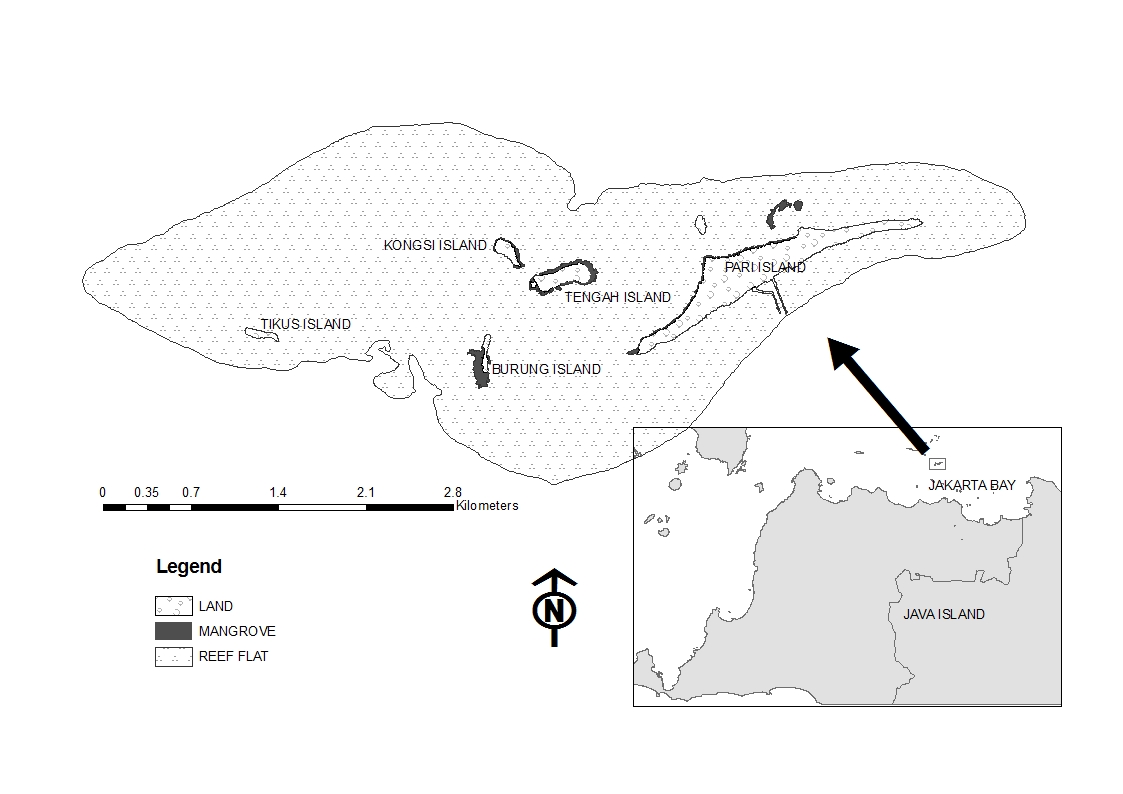 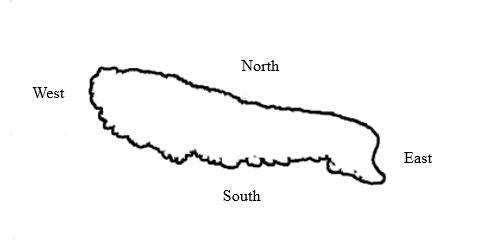 Gambar 1. Peta lokasi penelitian Pulau Tikus Gugusan Pulau Pari.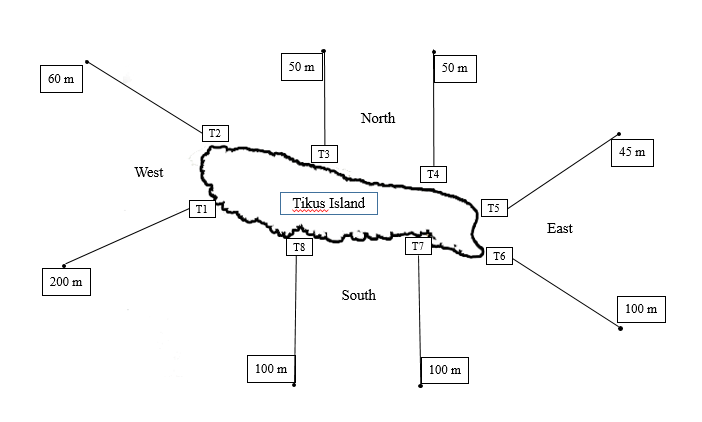 Gambar 2. Metode transek kuadrat di Pulau Tikus.Tabel 1. Komposisi famili dan spesies kepiting Brachyura.Gambar 3. Nilai indeks keanekaragaman (H’) dan dominansi (D).Gambar 4. Nilai indeks kemerataan Pielou (J).Gambar 5. Nilai keseluruhan indeks keanekaragaman (H’), dominansi (D) dan kemerataan Pielou (J). FamilySpesiesTOTAL SPESIESTOTAL SPESIESTOTAL SPESIESTOTAL SPESIESFamilySpesiesBaratUtaraTimur SelatanPortunidaeThalamita crenata14566Thalamita integra9351Thalamita admete5044Thalamita cooperi0012Portunus granulatus2100Portunus sp. 0300MajidaeTiarinia angusta0010Menaethius monoceros4331Micippa sp.3110GalenidaeHalimede fragifer0100DromiidaeDromidia sp. 0010CalappidaeCalappa bicornis0001OcypodidaeOcypode stimpsoni0105GrapsidaePachygrapsus plicatus1000PorcellanidaePetrolisthes asiaticus0010PorcellanidaePsidia serratifrons1191MacrophthalmidaeMacrophthalmus boscii 0101XanthidaeXanthias sp.1000XanthidaeEuxanthus exsculptus0100XanthidaeXanthias lamarcki1000XanthidaePilodius areolatus4471XanthidaeChlorodiella nigra2111XanthidaeEtisus sp.2010XanthidaeChlorodiella sp.2020XanthidaePlatypodia granulosa0010XanthidaeLeptodius exaratus0001XanthidaeActaeodes tomentosus0030XanthidaeAtergatis floridus0110XanthidaeBanareia sp.4000PilumnidaePilumnus vespertilio10400PilumnidaePilodius granulatus2051PilumnidaeHeteropilumnus ciliatus0041PilumnidaeActumnus squamosus2100PilumnidaeActumnus sp. 0001Total of individuals crabTotal of individuals crab69325728Total species18161915